Curriculum Vitae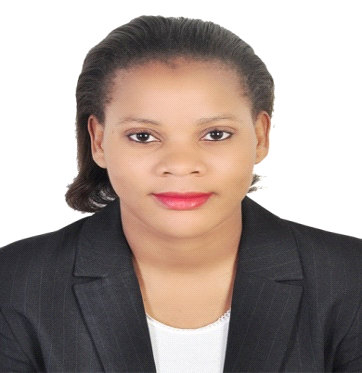 Mabel  Dubai UAEMabel.382520@2freemail.com CAREER PREVIEWI am a skilled hospitality professionalwith diverse F&B experience and a passion to serve. I am personable, energetic and driven to exceed expectations.WORK EXPERIENCESeptember 2016 – Date:Find Salt L.L.C. (Independent Food Company), DubaiDesignation: Team Leader/TrainerThe Independent Food Company is a UAE-based hospitality company with multiple concepts under its umbrella – SALT, Switch, Parker’s, Candy, Grind, Somewhere and Uncle Deek.Responsibilities:Oversee team members’ work for quality and guideline compliance, communicate team goals and identify areas for new training or skill checksDevelop strategies to promote team member adherence to company regulations and performance goalsConduct team meetings to update members on best practices and continuing expectationsGenerate and share comprehensive and detailed reports about team performance, mission-related objectives and deadlinesProvide encouragement to team members, answertheir questions and help in problem solvingincluding Communicate deadlines and sales goals to team membersEnsure company brand materials and physical working spaces meet and exceed company presentation standardsProvide quality customer service, including interacting with customers, answering customer enquiries, and effectively handling customer complaintsSupport team manager and performs management duties when manager is absent or out of officeManage inventories of stocks, including keeping detailed records of sales, and advising management on ordering where necessaryAssist management with hiring processes and new team member trainingSeptember 2014 – September 2016:Find Salt L.L.C. (Independent Food Company), DubaiDesignation: WaitressResponsibilities:Greet and welcome customers with a warm smile when they arrive at a restaurant Introduce customers to the menu and announce daily or seasonal menu specialsAnswer questions about menu items, ingredients, and pricingTake customers' orders for food and drink by writing them on a ticket, entering them into a tabletPass customer orders along to kitchen staff for preparationPrepare drinks and serves them to customersCollect food orders from the kitchen, verify that they are correct, and serve customersEnsure that customers are satisfied with their meals and processadditionalorders, if requiredRemove used dishes, glasses, and flatware from tablesPrepare cheques and deliver them to customersProcess cash and credit card payments and return change to customers if necessarySet tables with dishes, glasses, and flatware and refills condimentsMaintain familiarity with menu items, specials, and restaurant informationMeet with managers and wait staff regularly in order to learn about menu changes and specials as well as discuss upcoming reservations and customers with special needs2009 – 2010:Front Beach Hotel and Resorts, UgandaDesignation: HostessResponsibilities:Greet guests warmly with a genuine smile and eye contact and escort them to assigned areaInform guest of current promotion and who will be serving them to ensure a smooth handoff to the service staffAnswer incoming calls to the restaurant and provide appropriate serviceManage the flow of guests into the dining and bar areasObservant to guests’ needs throughout their stay to ensure they receive high quality service Help dining room staff by setting and clearing tables, replenishing water, serving beveragesIssue dining charges by verifying ordersReconcile cash drawer by proving cash transactions, listing checks and credit card charges for to-go ordersContribute to team effort by accomplishing related results as neededRELEVANT SKILLSCustomer Service SkillsTeam Leadership skills and Employee Training ExperienceProduct Knowledge and Industry ExperienceStrong Oral and Written Communication SkillsResults-Oriented, Interviewing Skills, Sales Skills, Self-motivated, passionate, volunteering and outgoingEDUCATION2009 - 2011   :Certificate in Business Administration (MUBS)2007 - 2008:   Uganda Advanced Certificate of Education.2003- 2006:Uganda Certificate of Education.2002:Primary Leaving Examination.AWARDS AND TRAININGCertificate of excellence in performance (Employee of the Month)Basic Food Hygiene TrainingCertificate of attendance and completion (Kitchen Operations)LANGUAGE SKILLSEnglish  -    FluentLuganda     -    Fluent Arabic    -       BasicHOBBIES Reading, Dancing, Music and DrummingREFERENCES Available upon request